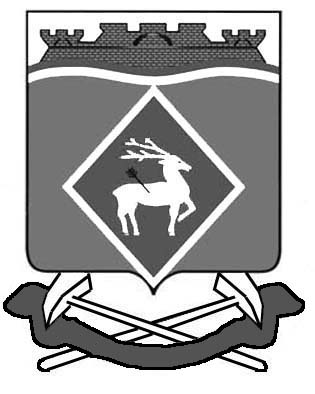 АДМИНИСТРАЦИЯГРУШЕВО-ДУБОВСКОГО СЕЛЬСКОГО ПОСЕЛЕНИЯРАСПОРЯЖЕНИЕ10.06. 2020года                                       №29                              х.Грушевка                            О включении в реестр собственностимуниципального образования «Грушево-Дубовское сельское поселение»движимого имущества.На основании товарной накладной № 149 от 07.04.2020 года и товарной накладной  № 22  от 25.05.2020 года1. Включить движимое имущество в реестр собственности муниципального образования «Грушево-Дубовское сельское поселение»согласно приложению.2.Контроль за исполнением настоящего распоряжения оставляю за собой.Глава АдминистрацииГрушево-Дубовскогосельского поселения                                                                           Т.Г.Холоднякова                                                                                                 Приложение  №1                                                                                                 к распоряжению №29Глава АдминистрацииГрушево-Дубовскогосельского поселения                                                                           Т.Г.Холоднякова№ п.п.Наименование движимого имуществаКол-воКол-воСтоимостьДата приобретения Основание 1Монитор 21,5"АОСЕ2260SWDAN Black TN LED LCD Wide 5ms 16?9 90|65 2OM:1 DUI 200 cd16632663207.04.2020Товарная накладная № 1492Windows 10 Home 32-bit|64-bit Russian Only USB RS (repiace KW9-00500, KW(-00253) (HAJ-00073)19831983125.05.2020Товарная накладная № 223Монитор 21,5" АОСе2270Swn Black TN LED 5ms 16/9 20M:116825682525.05.2020Товарная накладная № 224МФУCanon i-SENSYS MF3010, 18стр/мин,64Mb,USB 2?0,A4(5252B004)1195101951025.05.2020Товарная накладная № 225СистемныйблокCittyLine Office i3436V w1OH Pen -G5400|4G|SSD120G|LP2201(450W)1255712557125,05.2020Товарная накладная № 226СистемныйблокCittyLine Office i3436W10Pr Ci3-8100|4G|500G|LP2201|450W1381953819525.05.2020Товарная накладная № 22